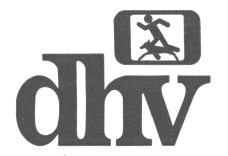 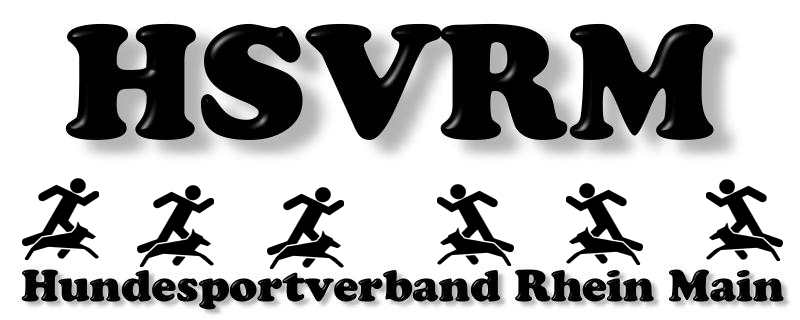 N a c h w e i s   ü b e r   S a c h k u n d ei m   R a h m e n   d e r   B H – P r ü f u n g(Vor- und Zuname)(Straße, PLZ, Ort)(Mitgliedsnummer)hatam       	beim      (Datum)					(Mitgliedsverein)	die Sachkundeprüfung der BHerfolgreich abgelegt.(Unterschrift und Stempel des Leistungsrichters)